Job Description: Class Teacher at St Michael’s RC Primary School.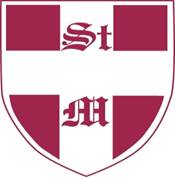 Job Title: Class TeacherSalary and Scale : Main Pay Scale / UPS.Job Purpose:Main purpose of the job:Be responsible for the learning and achievement of all pupils in the class(es) ensuring equality of opportunity for all.Be responsible and accountable for achieving the highest possible standards in work and conduct.Treat pupils with dignity, building relationships rooted in mutual respect, and at all timesobserving proper boundaries appropriate to a teacher’s professional positionWork proactively and effectively in collaboration and partnership with learners, parents/carers, governors, other staff and external agencies in the best interests of pupilsAct within, the statutory frameworks, which set out their professional duties andresponsibilities and in line with the duties outlined in the current School Teachers Pay and Conditions Document and Teacher StandardsTake responsibility for promoting and safeguarding the welfare of children and young people within the school.DimensionsBudget: N/APrincipal Accountabilities:The Class Teacher will:implement agreed school policies and guidelines;support initiatives decided by the SLT and staff;plan appropriately to meet the needs of all pupils, through differentiation of tasks;be able to set clear targets, based on prior attainment, for pupils’ learning;provide a stimulating classroom environment, where resources can be accessed appropriately by all pupils;keep appropriate and efficient records, integrating formative and summative assessment into weekly and termly planning;report to parents on the development, progress and attainment of pupils;maintain good order and discipline amongst pupils, in accordance with the school's behaviour policy;participate in meetings which relate to the school's management, curriculum, administration or organisation;communicate and co-operate with specialists from outside agencies;lead, organise and direct support staff within the classroom;maintain an up-to-date knowledge of local and national initiatives, by participating in relevant CPD;participate in the appraisal of their own performance, or that of other teachers.( Principal Accountabilities to be revised annually as part of  performance management )April 2021